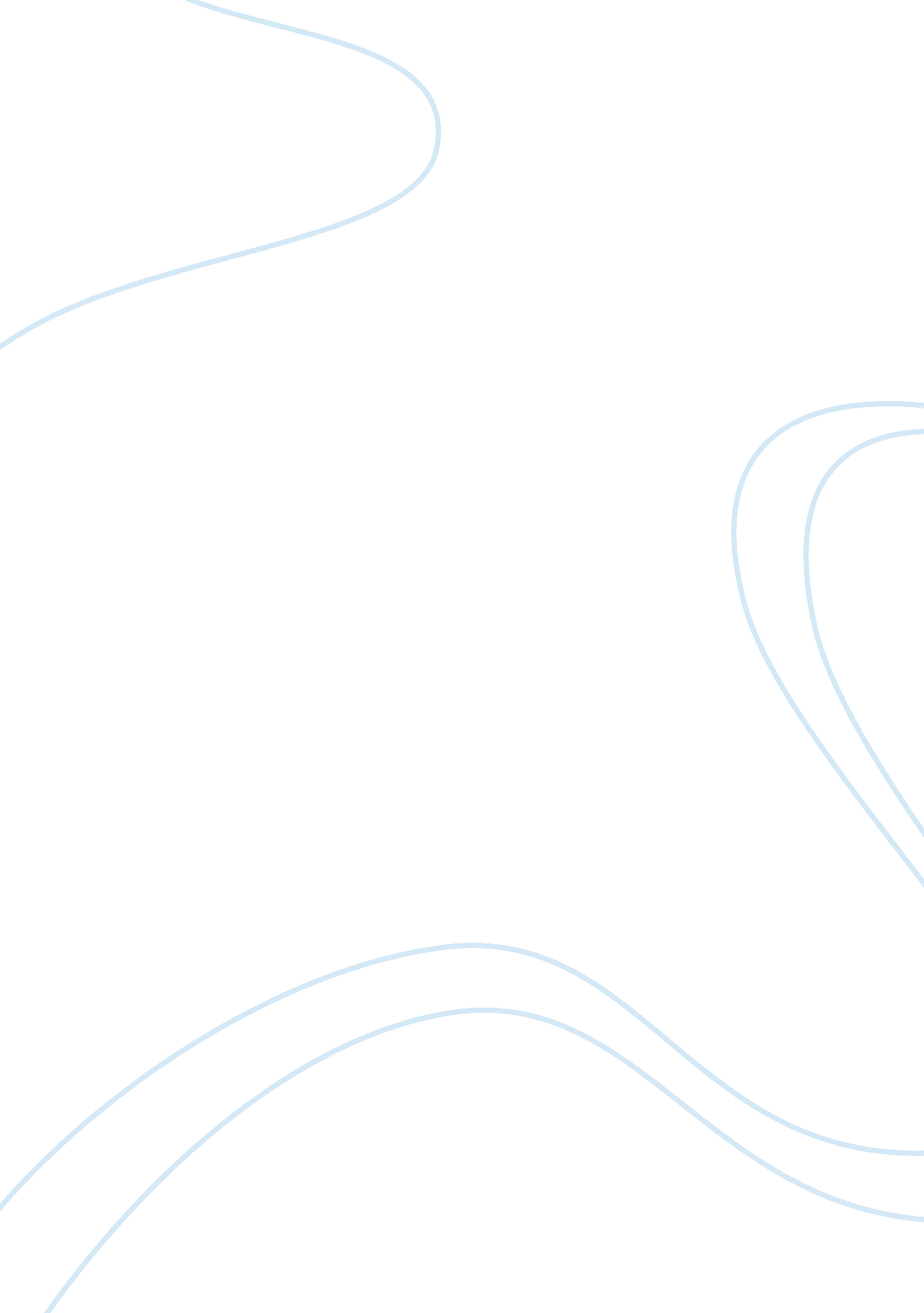 Example of essay on private securitySociology, Shopping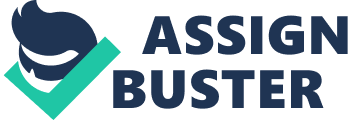 Type of questions to ask Why do you need a safe? 
What will you be protecting in your safe? 
Who will be operating the safe? 
Where will safe be operated from? 
What kind of lock do you need? 
Recommendations 
It is clear that the elderly couple is aware of the many available options for a safe hence the need to seek my advice in order to buy the correct safe. The elderly couple needs a safe that they can be keeping money generated from their small grocery business during the week before it can be taken to the bank collectively on Saturday. The safe will be only used for keeping money. Although all safes seem the same, they differ in the amount of protection and layout hence the need to buy one specifically designed to keep money safe. The safe will be operated by the two principles of the small grocery business. The safe will be operated from their home to minimize risks present at the grocery store such as access by other workers. I would recommend the couple gets a depository safe following the nightly deposits that would be made so as to protect their cash from theft. Since the deposits are quick, the couple can choose a safe that has a simple drop box. It would be advisable to buy a safe that uses key locks. This follows the aspect of age whereby the couple is not at a position to operate a highly computerized safe presently designed for big businesses that operate for long hours and are operated by many people. The couple’s only task will be to store the keys in a safe place away from the safe and also have more than one set of keys. Furthermore, in the event that the keys get lost, the company from which the safe was bought from would be able to provide new keys as long as the reference number is available. 